7 марта прошёл в  группе «Ягодка» праздник ко Дню защитника Отечества и 8  марта    под названием «ФЕВРОМАРТ». Дети папам и мамам читали стихи, пели песни. Мамы и бабушки участвовали в разных конкурсах.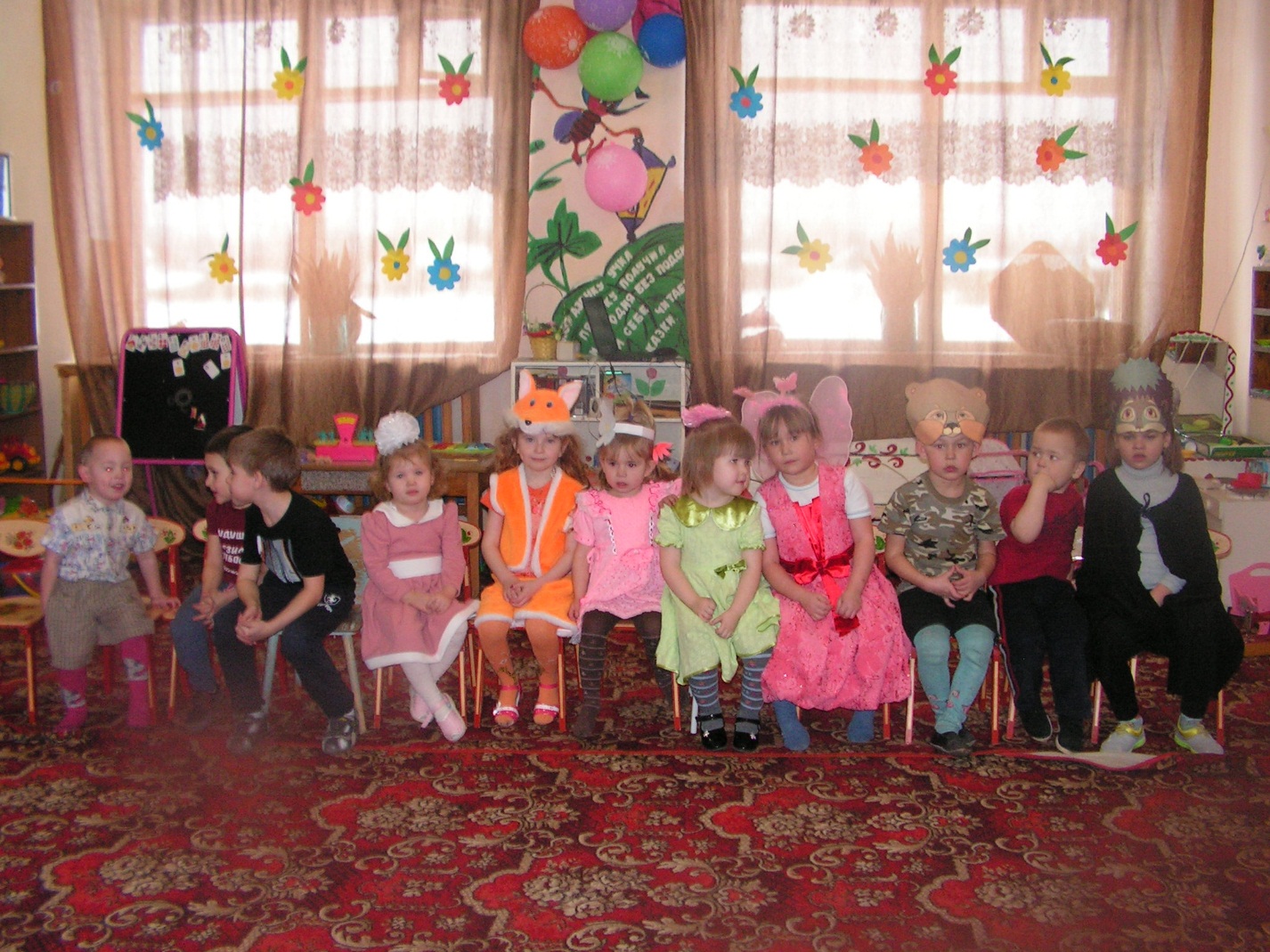 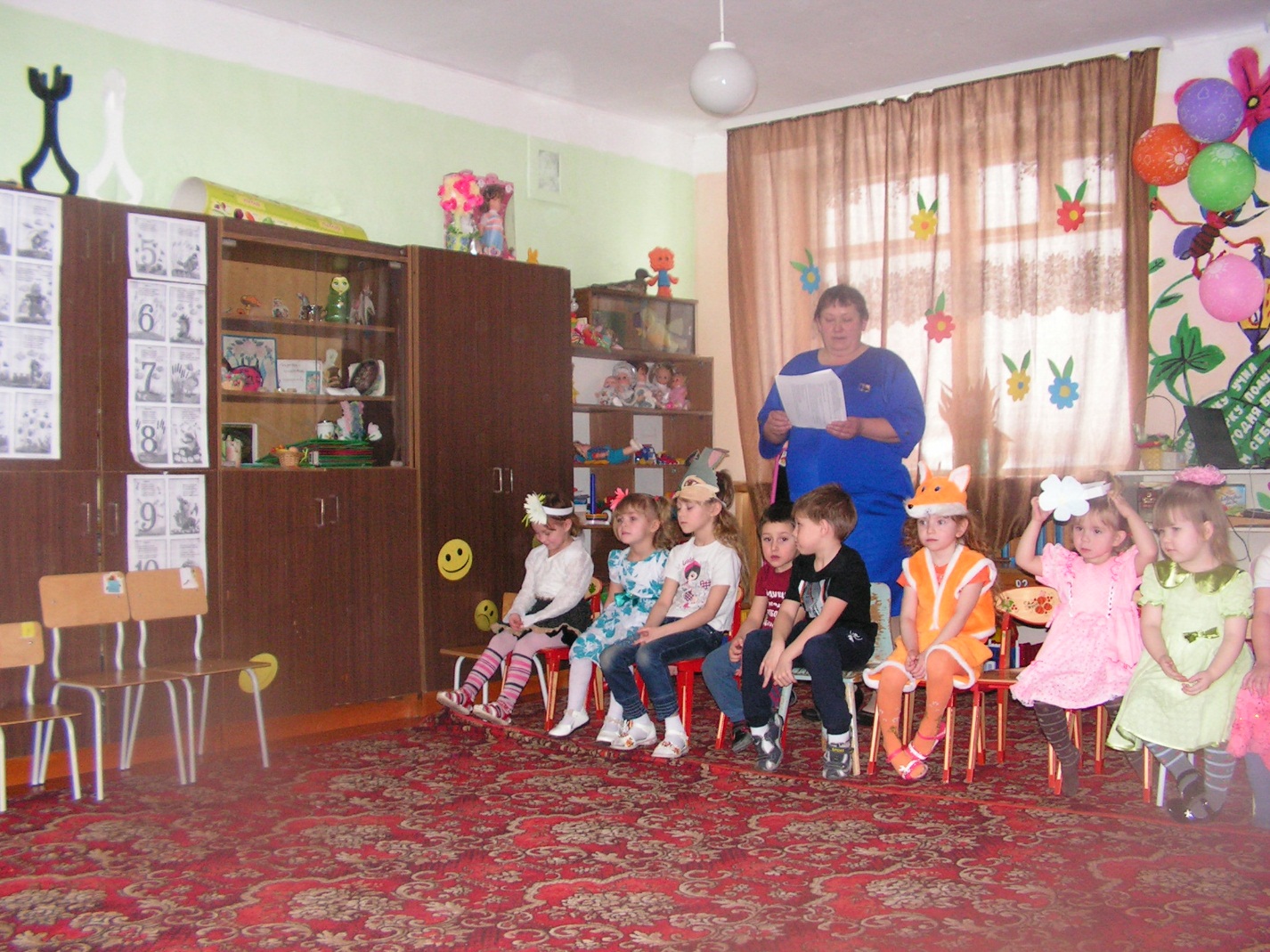 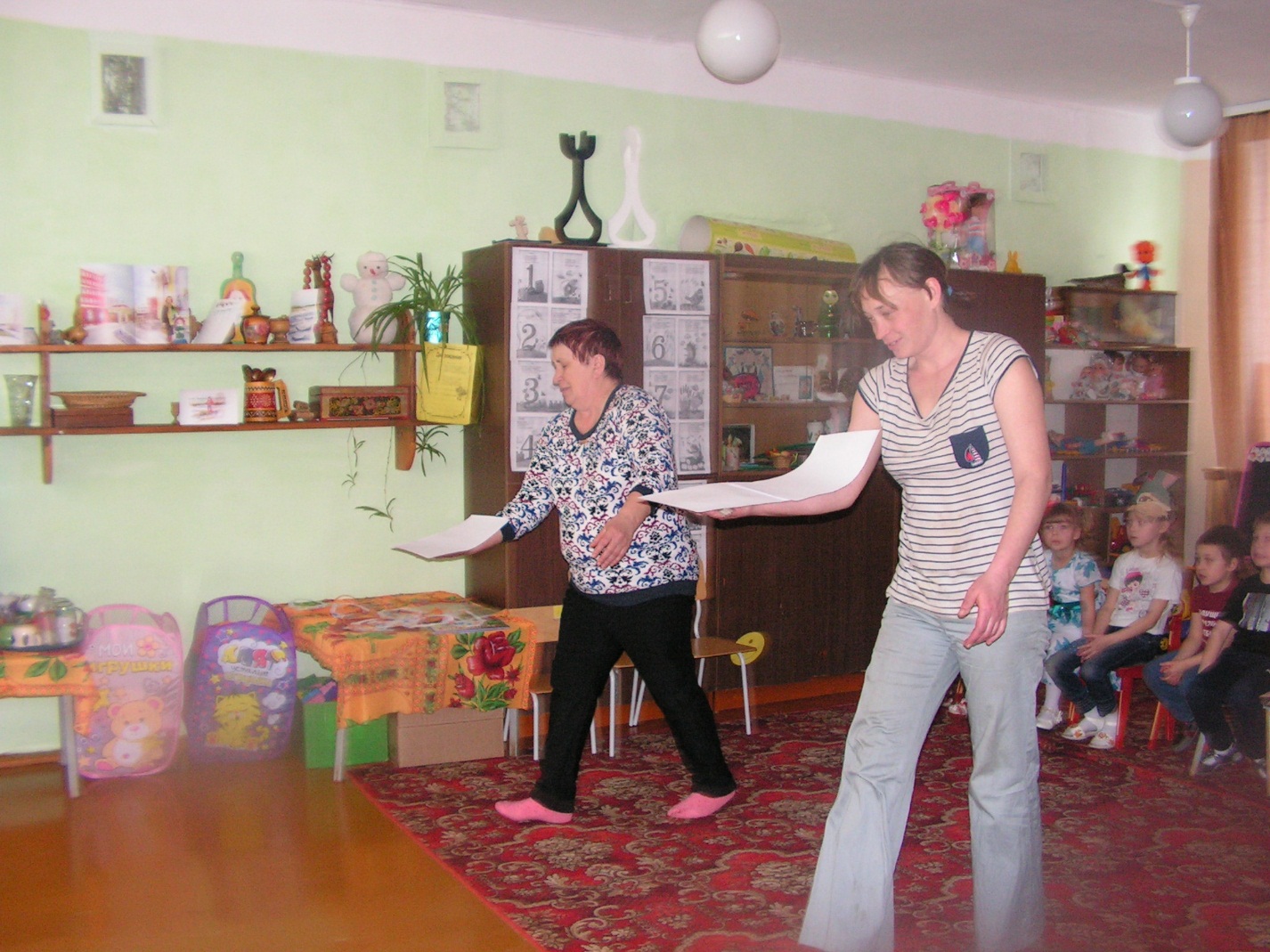 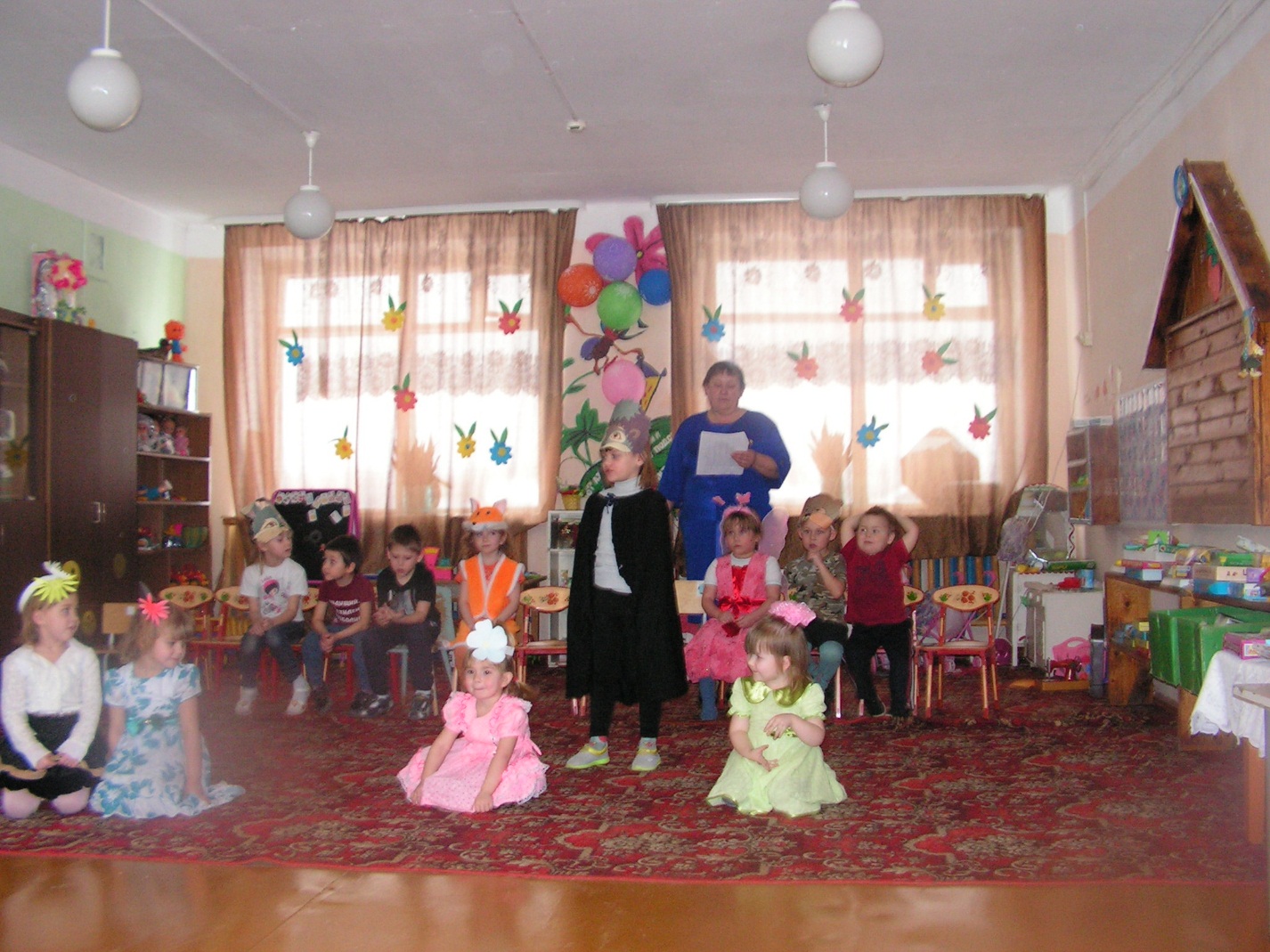 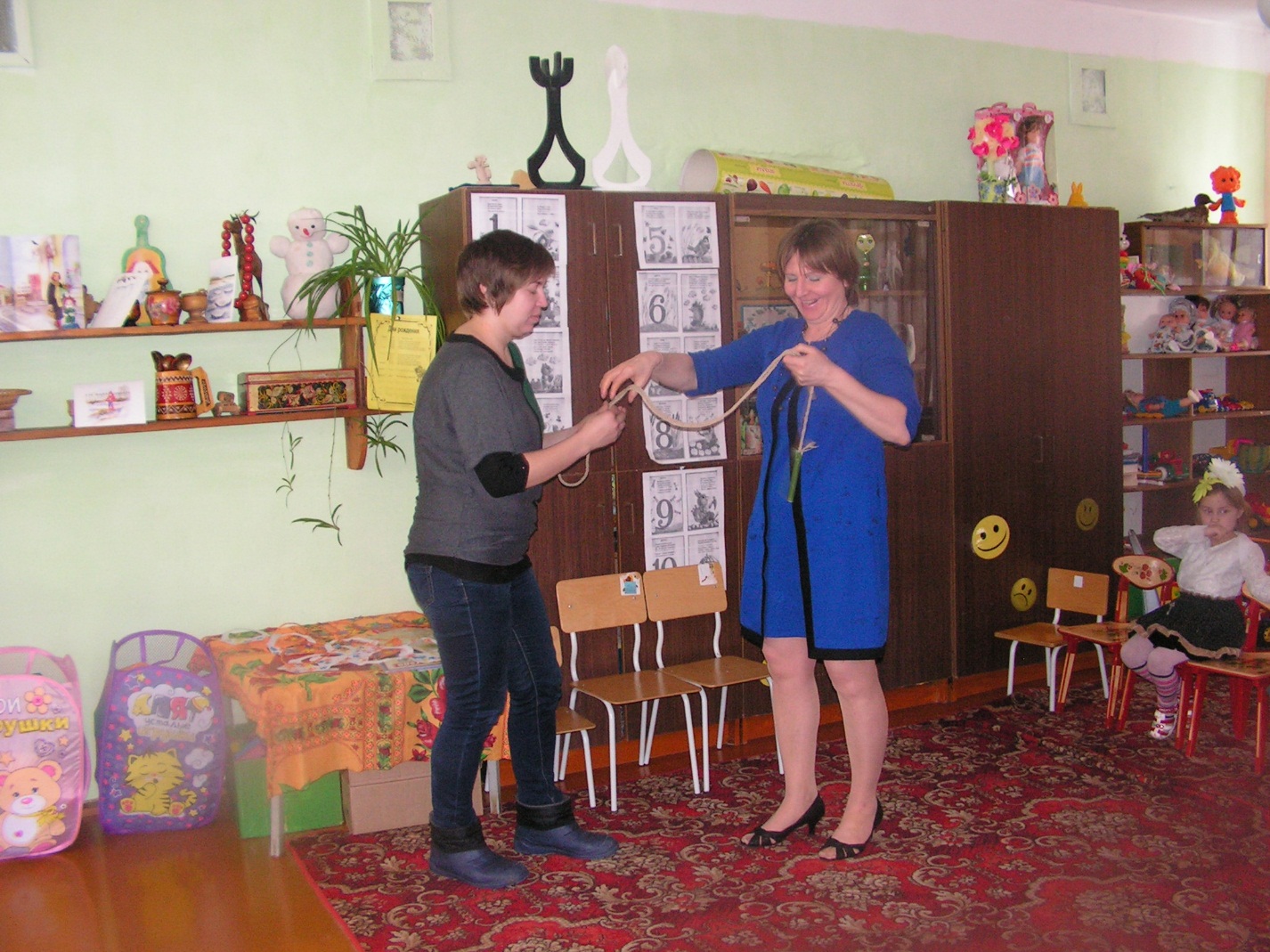 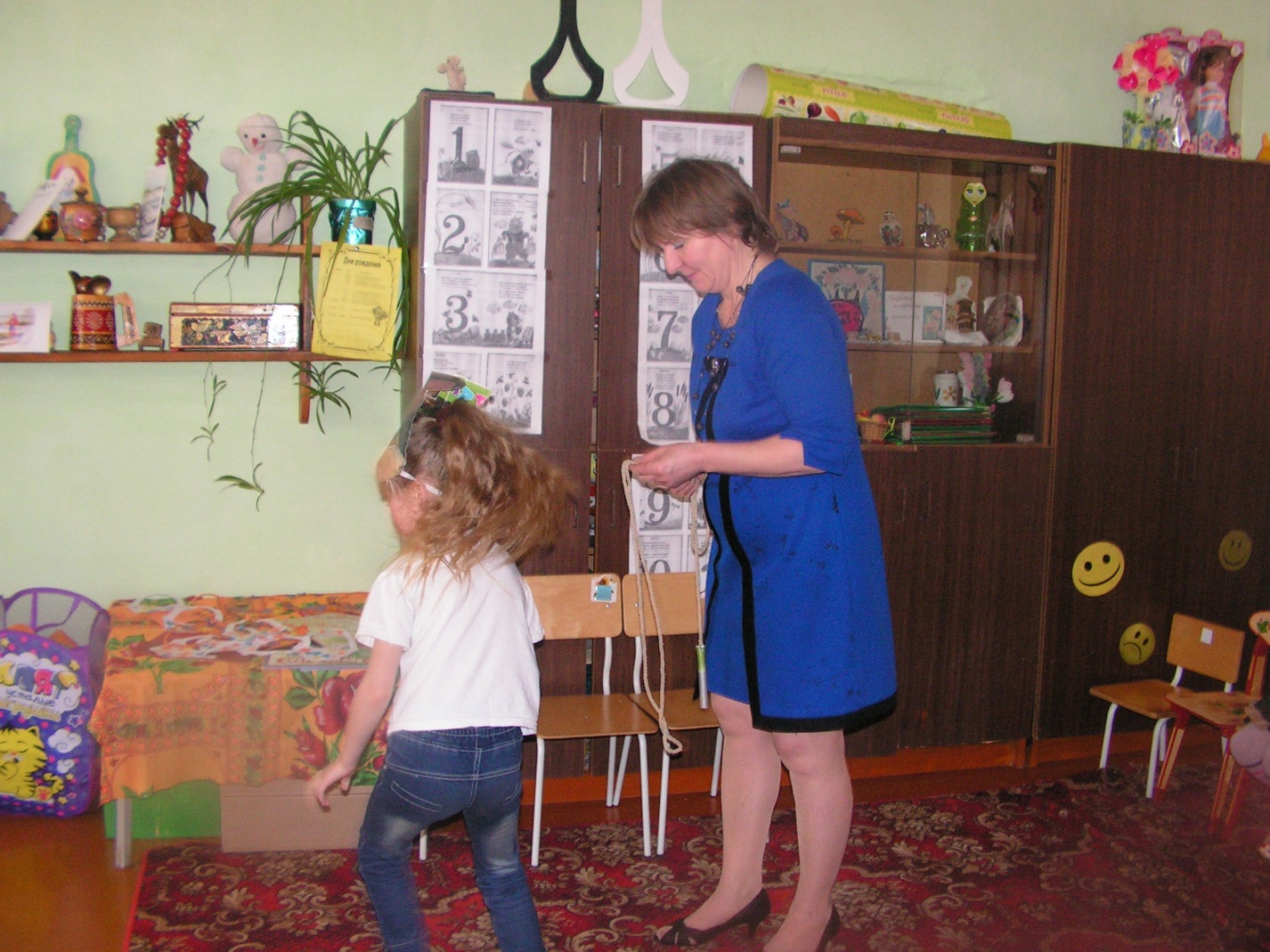 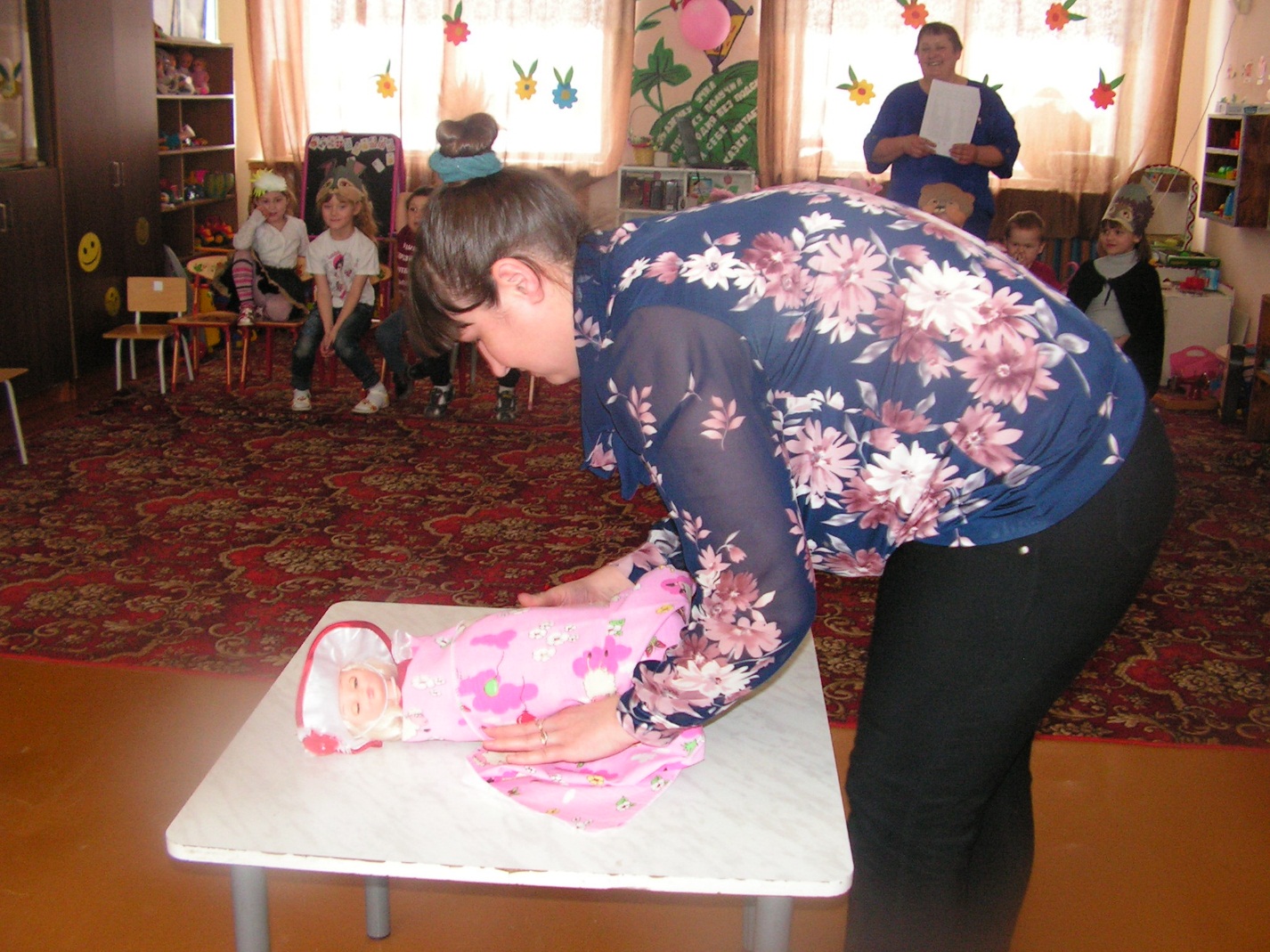 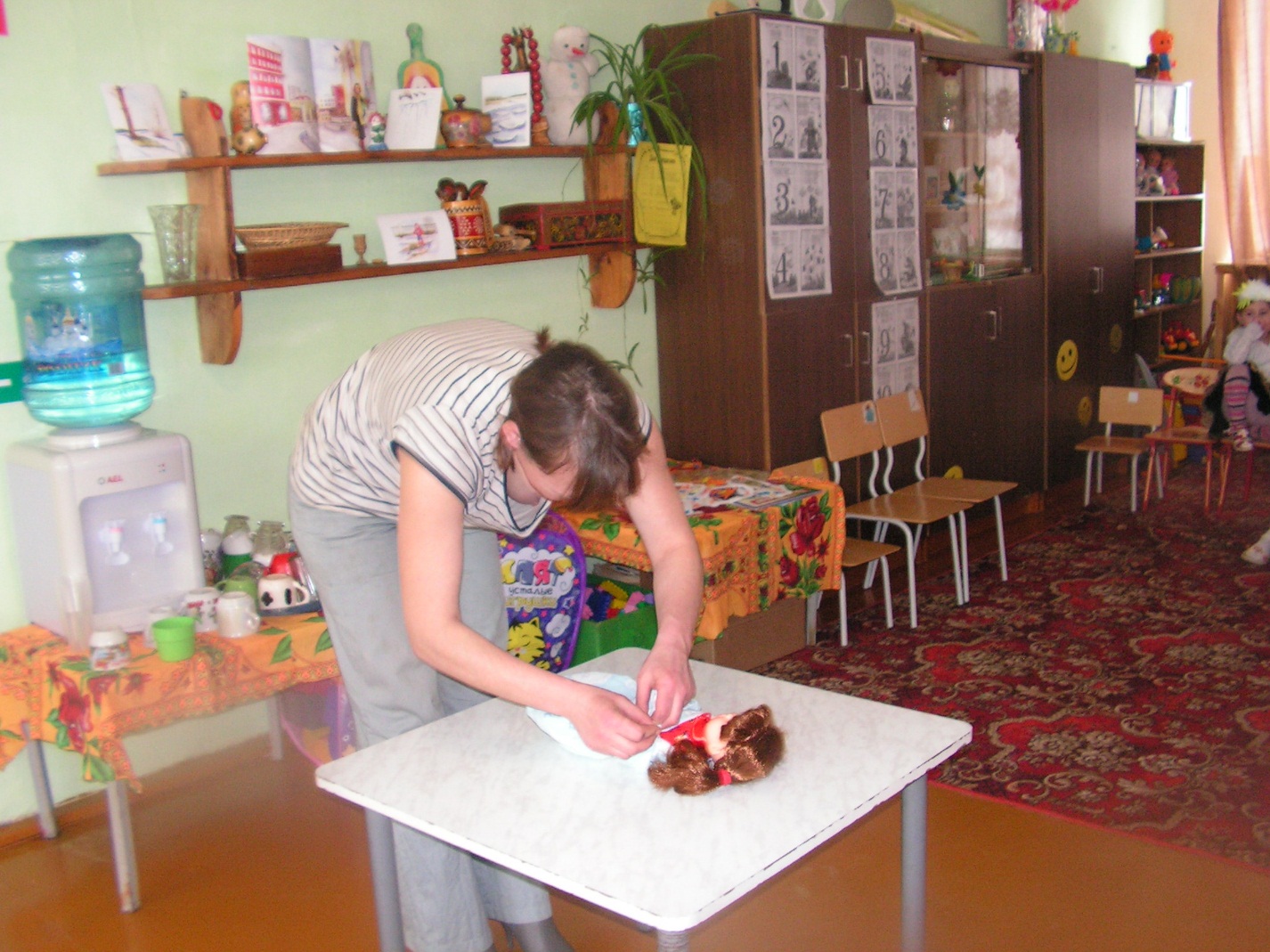 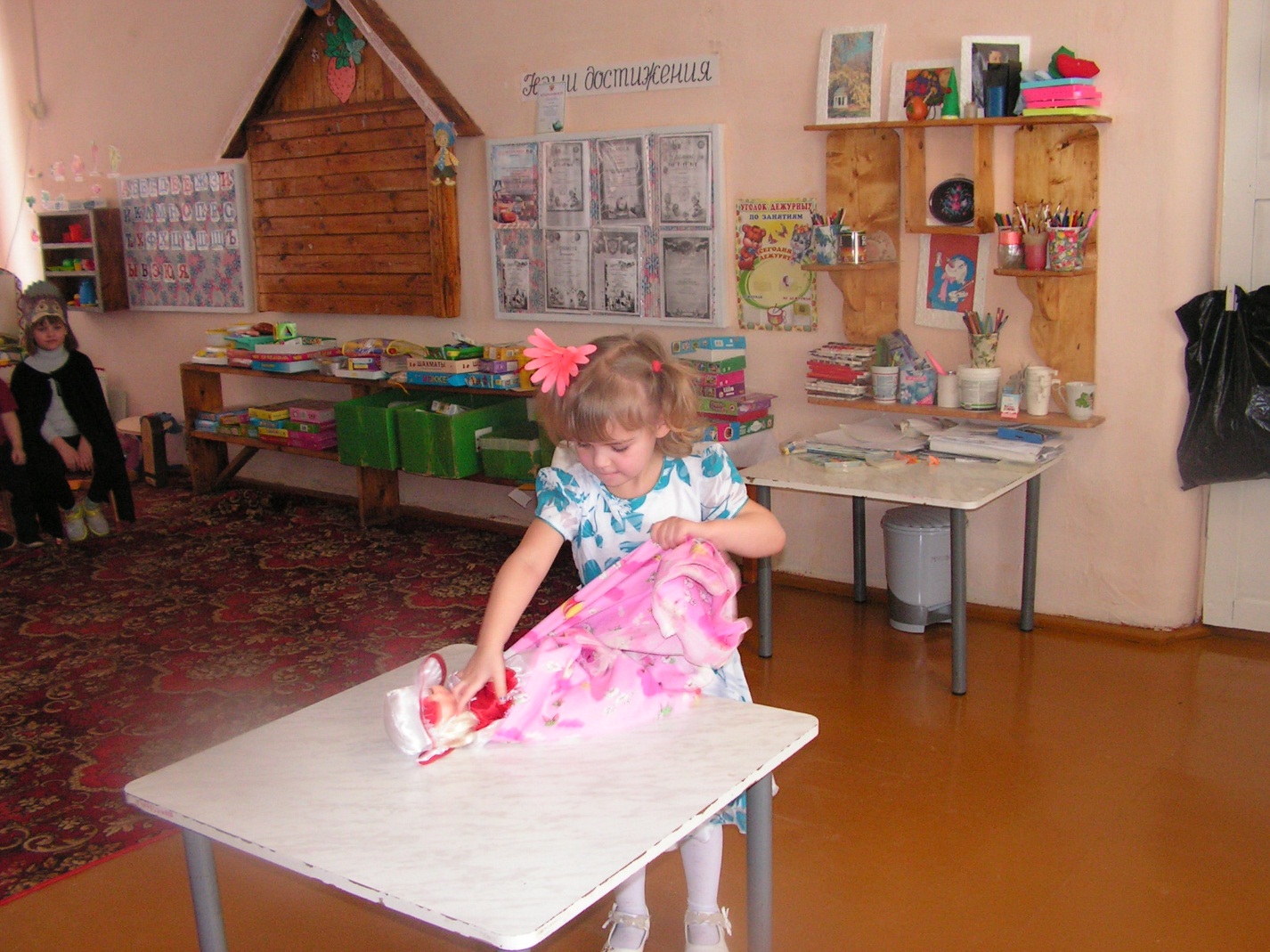 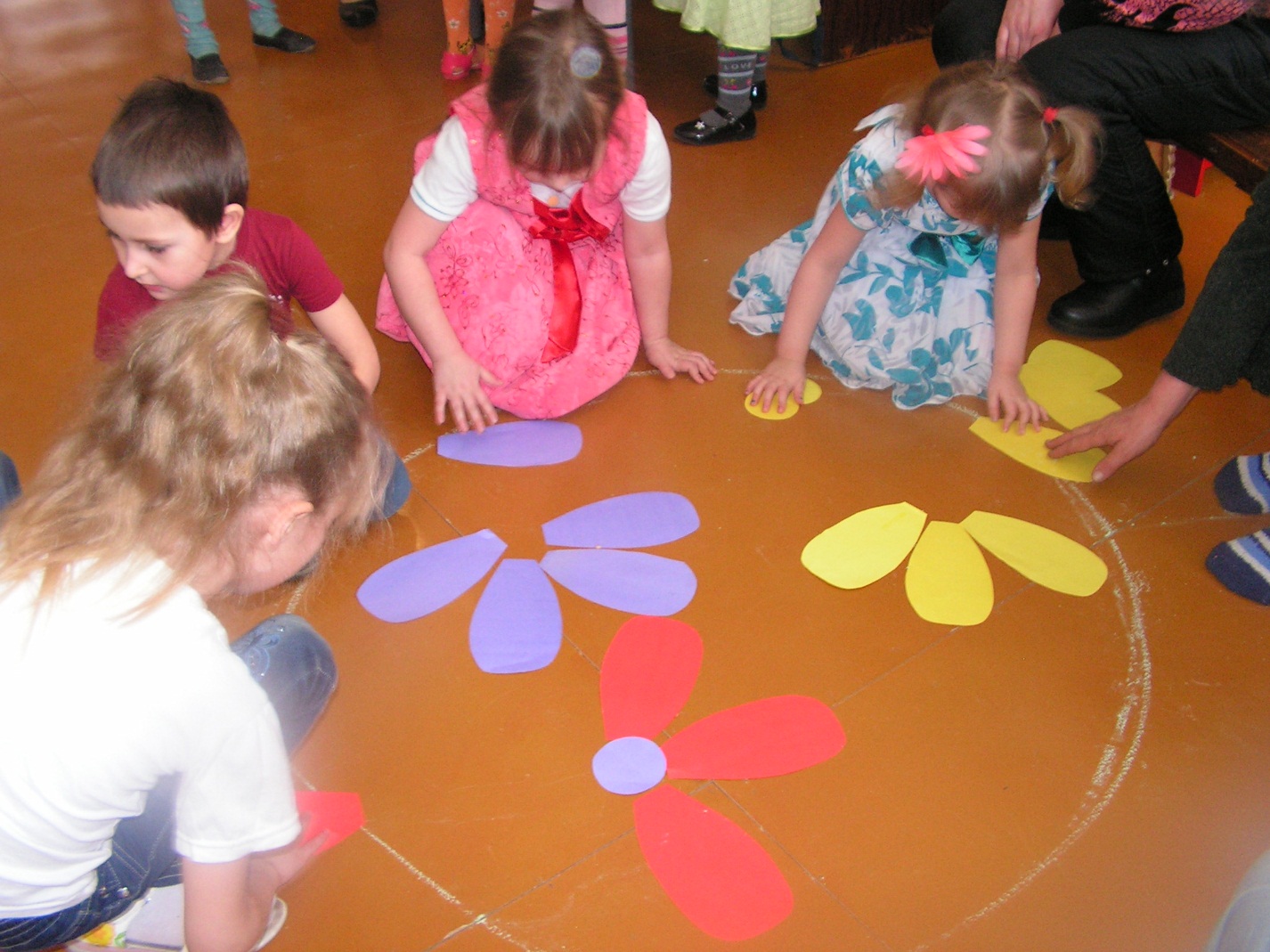 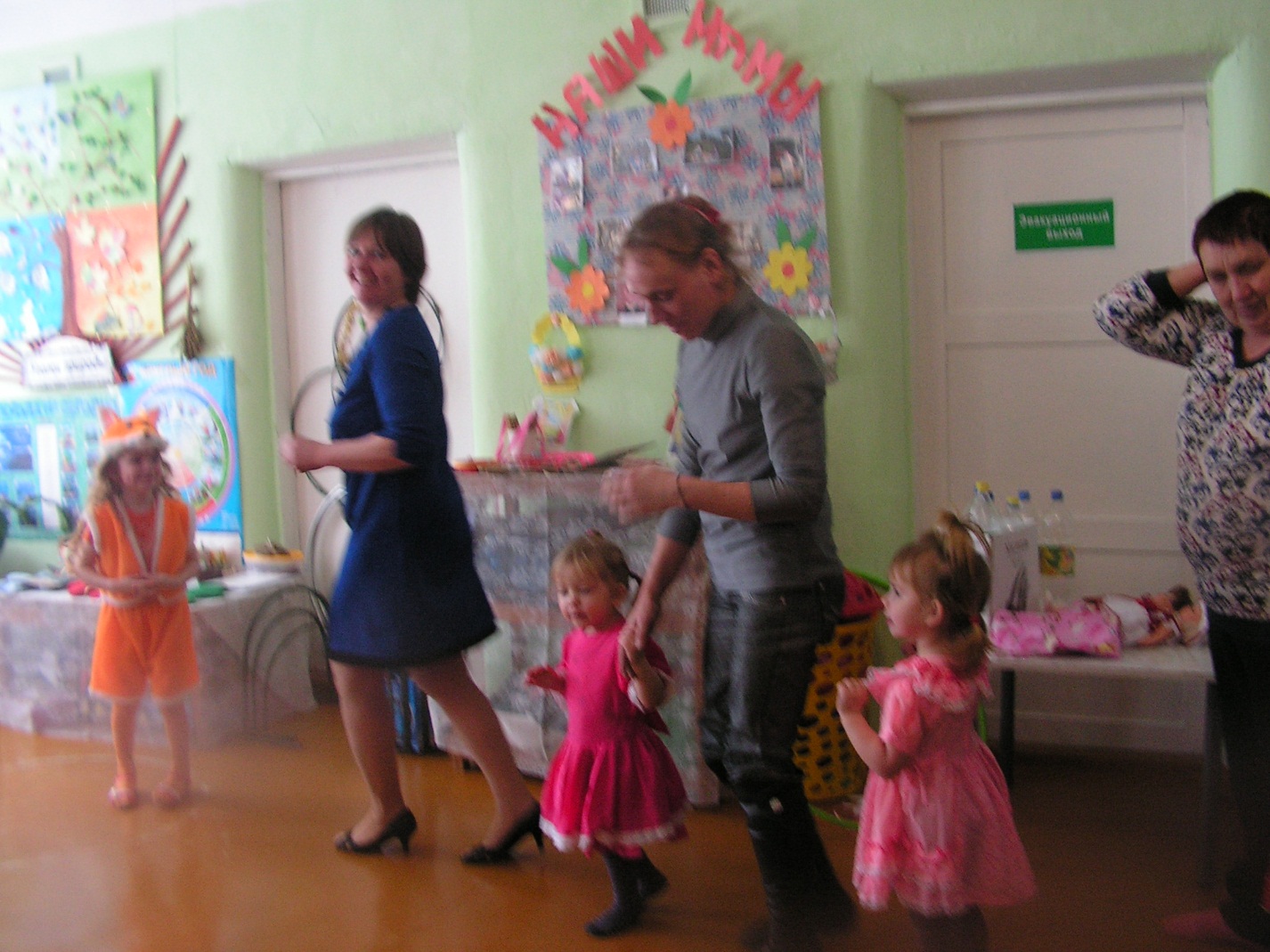 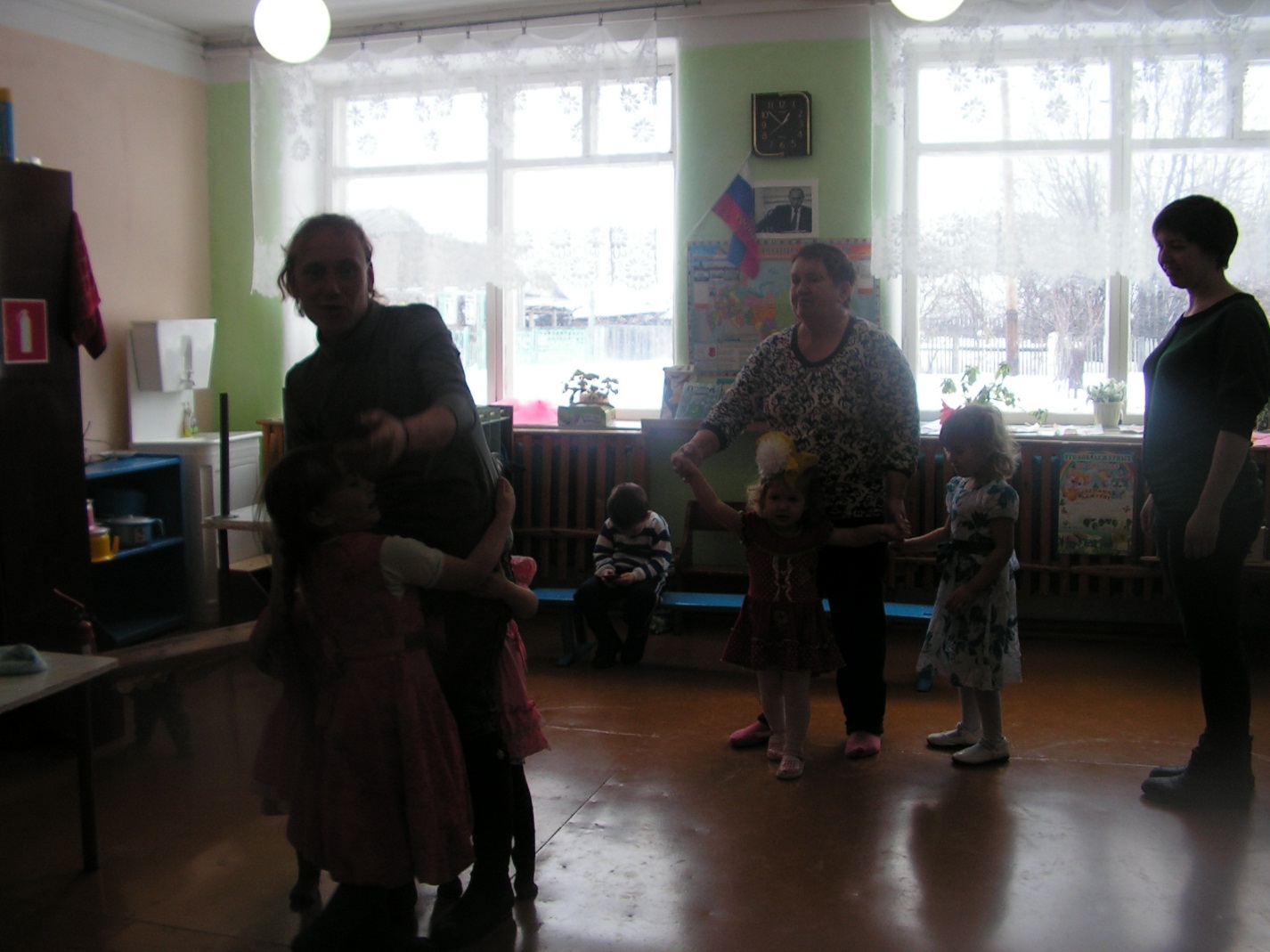 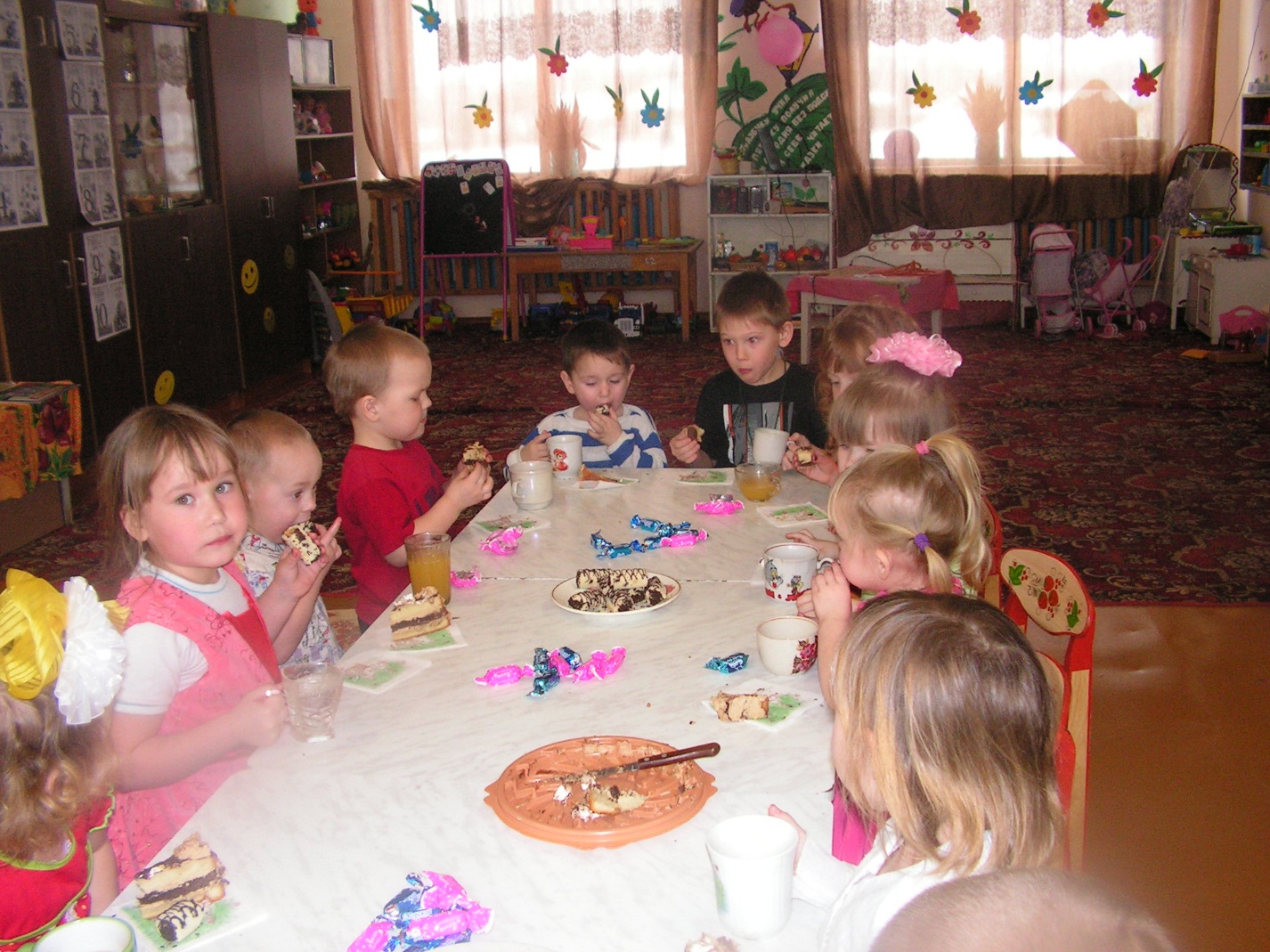 